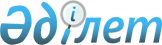 2013-2015 жылдарға арналған аудандық бюджет туралы
					
			Күшін жойған
			
			
		
					Жамбыл облысы Сарысу аудандық мәслихатының 2012 жылғы 19 желтоқсандағы N 12-4 шешімі. Жамбыл облысының Әділет департаментінде 2013 жылғы 4 қаңтарда № 1872 тіркелді. Күші жойылды - Жамбыл облысы Сарысу аудандық мәслихатының 2014 жылғы 10 маусымдағы № 30-5 шешімімен      Ескерту. Күші жойылды - Жамбыл облысы Сарысу аудандық мәслихатының 10.06.2014 № 30-5 шешімімен.      РҚАО ескертпесі:

      Мәтінде авторлық орфография және пунктуация сақталған.

      Қазақстан Республикасының 2008 жылғы 4 желтоқсандағы Бюджет Кодексінінің 75 бабына, «Қазақстан Республикасындағы жергілікті мемлекеттік басқару және өзін-өзі басқару туралы» Қазақстан Республикасының 2001 жылғы 23 қаңтардағы Заңының 6 бабына сәйкес аудандық мәслихат ШЕШІМ ЕТЕДІ:



      1. 2013-2015 жылдарға арналған аудандық бюджет 1, 2, 3 - қосымшаларға сәйкес, оның ішінде 2013 жылға мынадай көлемдерде бекітілсін:



      1) кірістер – 5 566 060 мың теңге, оның ішінде:

      салықтық түсімдер – 385 520 мың теңге;

      салықтық емес түсімдер – 10 491 мың теңге;

      негізгі капиталды сатудан түсетін түсімдер – 20 674 мың теңге;

      трансферттер түсімі – 5 149 375 мың теңге;



      2) шығындар – 5 583 030 мың теңге;



      3) таза бюджеттік кредиттеу – 97 188 мың теңге;

      бюджеттік кредиттер – 101 930 мың теңге;

      бюджеттік кредиттерді өтеу – 4 742 мың теңге;



      4) қаржы активтерімен операциялар бойынша сальдо – 0 мың теңге;

      қаржы активтерін сатып алу – 0 мың теңге;

      мемлекеттің қаржы активтерін сатудан түсетін түсімдер – 0 мың теңге;



      5) бюджет тапшылығы (профициті) – -114 158 мың теңге;



      6) бюджет тапшылығын қаржыландыру (профицитті пайдалану) – 114 158 мың теңге;

      қарыздар түсiмi – 101 930 мың теңге;

      қарыздарды өтеу – 4 742 мың теңге;

      бюджет қаражаты қалдықтарының қозғалысы – 16 970 мың теңге

      Ескерту. 1-тармаққа өзгеріс енгізілді - Сарысу аудандық мәслихатының 10.04.2013 № 14-2; 31.05.2013 № 15-2; 22.07.2013 № 18-2; 10.09.2013 № 20-2; 12.11.2013 № 22-2; 11.12.2013 № 24-2(2013 жылдың 1 қаңтарынан қолданысқа енгізіледі) шешімімен.

      2. 2013 жылға арналған субвенция көлемі 2 920 498 мың теңге көлемінде бекітілсін.



      3. «Агроөнеркәсіптік кешенді және ауылдық аумақтарды дамытуды мемлекеттік реттеу туралы» Қазақстан Республикасының 2005 жылғы 8 шілдедегі Заңының 18 бабына сәйкес 2013-2015 жылдары аудандық бюджеттен қаржыландырылатын ауылдық елді мекендерде жұмыс істейтін денсаулық сақтау, әлеуметтік қамсыздандыру, білім беру, мәдениет, спорт және ветеринария мемлекеттік мекемелері мен ұйымдарының мамандарына қала жағдайында осы қызмет түрлерімен айналысатын мамандардың ставкаларымен салыстырғанда айлықақылары мен тарифтік ставкаларының 25 пайызы мөлшерінде үстеме ақы төлеу үшін қаржы көзделсін.



      4. Ауданның жергілікті атқарушы органының резерві 2013 жылы – 7 774 мың теңге көлемінде бекітілсін.



      5. 2013-2015 жылдарға арналған бюджеттің даму бағдарламаларының тізбесі 4 қосымшаға сәйкес бекітілсін.



      6. 2013-2015 жылдарға арналған аудандық бюджеттен ауылдық округтер бағдарламалары бойынша бөлінген қаражаттар тізбесі 5 қосымшаға сәйкес бекітілсін.



      7. 2013-2015 жылдарға арналған аудандық бюджеттің орындалу барысында секвестрлеуге жатпайтын бағдарламалардың тізбесі 6 қосымшаға сәйкес бекітілсін.



      8. Осы шешім Әділет органдарында мемлекеттік тіркеуден өткен күннен бастап күшіне енеді және 2013 жылдың 1 қаңтарынан қолданысқа енгізіледі.

      

      Аудандық мәслихат                          Аудандық мәслихат

      сессиясының төрағасы                       хатшысы

      М. Әбішев                                  Б. Дондаұлы

Сарысу аудандық мәслихатының

2012 жылғы 19 желтоқсандағы

№ 12-4 шешіміне 1 - қосымша 2013 жылға арналған аудандық бюджет      Ескерту. 1-қосымша жаңа редакцияда - Сарысу аудандық мәслихатының 11.12.2013 № 24-2 (2013 жылдың 1 қаңтарынан қолданысқа енгізіледі) шешімімен.

Сарысу аудандық мәслихатының

2012 жылғы 19 желтоқсандағы

№ 12-4 шешіміне 2 - қосымша 2014 жылға арналған аудандық бюджет

Сарысу аудандық мәслихатының

2012 жылғы 19 желтоқсандағы

№ 12-4 шешіміне 3 - қосымша 2015 жылға арналған аудандық бюджет

Сарысу аудандық мәслихатының

2012 жылғы 19 желтоқсандағы

№ 12-4 шешіміне 4 қосымша 2013-2015 жылдарға арналған аудандық бюджеттің даму бағдарламаларының тізбесі      Ескерту. 4-қосымша жаңа редакцияда - Сарысу аудандық мәслихатының 10.09.2013 № 20-2 (2013 жылдың 1 қаңтарынан қолданысқа енгізіледі) шешімімен.

Сарысу аудандық мәслихатының

2012 жылғы 19 желтоқсандағы

№ 12-4 шешіміне 5 қосымша 2013 -2015 жылдарға арналған аудандық бюджеттен ауылдық округтерге бағдарламалар бойынша бөлінген қаражат көлемдерінің тізбесі      Ескерту. 5-қосымша жаңа редакцияда - Сарысу аудандық мәслихатының 11.12.2013 № 24-2 (2013 жылдың 1 қаңтарынан қолданысқа енгізіледі) шешімімен.мың теңгекестенің жалғасы:кестенің жалғасы:кестенің жалғасы:

Сарысу аудандық мәслихатының

2012 жылғы 19 желтоқсандағы

№ 12-4 шешіміне 6 қосымша 2013 - 2015 жылдарға арналған аудандық бюджеттің орындалу барысында секвестрлеуге жатпайтын бағдарламаларының тізбесі
					© 2012. Қазақстан Республикасы Әділет министрлігінің «Қазақстан Республикасының Заңнама және құқықтық ақпарат институты» ШЖҚ РМК
				СанатыСанатыСанатыАтауы2013 жыл, сомасы мың теңгеСыныбыСыныбыАтауы2013 жыл, сомасы мың теңгеІшкі сыныбыІшкі сыныбы2013 жыл, сомасы мың теңге1 2345I. КІРІСТЕР55660601Салықтық түсімдер38552001Табыс салығы1552852Жеке табыс салығы15528503Әлеуметтiк салық1293841Әлеуметтік салық12938404Меншiкке салынатын салықтар751281Мүлiкке салынатын салықтар338003Жер салығы105324Көлiк құралдарына салынатын салық300005Бірыңғай жер салығы79605Тауарларға, жұмыстарға және қызметтерге салынатын iшкi салықтар212102Акциздер117283Табиғи және басқа да ресурстарды пайдаланғаны үшiн түсетiн түсiмдер57504Кәсiпкерлiк және кәсiби қызметтi жүргiзгенi үшiн алынатын алымдар33775Ойын бизнесіне салық35507Басқа да салықтар1501Басқа да салықтар15008Заңдық мәнді іс-әрекеттерді жасағаны және (немесе) оған уәкілеттігі бар мемлекеттік органдар немесе лауазымды адамдар құжаттар бергені үшін алынатын міндетті төлемдер43631Мемлекеттік баж43632Салықтық емес түсiмдер1049101Мемлекеттік меншіктен түсетін кірістер28031Мемлекеттік кәсіпорындардың таза кірісі бөлігінің түсімдері7904Мемлекеттік меншіктегі заңды тұлғаларға қатысу үлесіне кірістер10005Мемлекет меншігіндегі мүлікті жалға беруден түсетін кірістер101306Басқа да салықтық емес түсiмдер76881Басқа да салықтық емес түсiмдер76883Негізгі капиталды сатудан түсетін түсімдер2067401Мемлекеттік мекемелерге бекітілген мемлекеттік мүлікті сату1501Мемлекеттік мекемелерге бекітілген мемлекеттік мүлікті сату15003Жердi және материалдық емес активтердi сату205241Жерді сату194902Материалдық емес активтерді сату10344Трансферттердің түсімдері514937502Мемлекеттiк басқарудың жоғары тұрған органдарынан түсетiн трансферттер51493752Облыстық бюджеттен түсетiн трансферттер5149375Функционалдық топФункционалдық топФункционалдық топФункционалдық топ2013 жыл, сомасы мың теңгеБюджеттік бағдарламалардың әкімшісіБюджеттік бағдарламалардың әкімшісіБюджеттік бағдарламалардың әкімшісі2013 жыл, сомасы мың теңгеБағдарламаБағдарлама2013 жыл, сомасы мың теңге1 2345ІІ.ШЫҒЫНДАР558303001Жалпы сипаттағы мемлекеттiк қызметтер337391112Аудан (облыстық маңызы бар қала) мәслихатының аппараты20637001Аудан (облыстық маңызы бар қала) мәслихатының қызметін қамтамасыз ету жөніндегі қызметтер14832003Мемлекеттік органның күрделі шығыстары5805122Аудан (облыстық маңызы бар қала) әкімінің аппараты130233001Аудан (облыстық маңызы бар қала) әкімінің қызметін қамтамасыз ету жөніндегі қызметтер68096002Ақпараттық жүйелер құру7500003Мемлекеттік органның күрделі шығыстары54637123Қаладағы аудан, аудандық маңызы бар қала, кент, ауыл (село), ауылдық (селолық) округ әкімінің аппараты155836001Қаладағы аудан, аудандық маңызы бар қаланың, кент, ауыл (село), ауылдық (селолық) округ әкімінің қызметін қамтамасыз ету жөніндегі қызметтер136217022Мемлекеттік органның күрделі шығыстары19619452Ауданның (облыстық маңызы бар қаланың) қаржы бөлімі15385001Ауданның (облыстық маңызы бар қаланың) бюджетін орындау және ауданның (облыстық маңызы бар қаланың) коммуналдық меншігін басқару саласындағы мемлекеттік саясатты іске асыру жөніндегі қызметтер13671003Салық салу мақсатында мүлікті бағалауды жүргізу1364010Жекешелендіру, коммуналдық меншікті басқару, жекешелендіруден кейінгі қызмет және осыған байланысты дауларды реттеу85018Мемлекеттік органның күрделі шығыстары265453Ауданның (облыстық маңызы бар қаланың) экономика және бюджеттік жоспарлау бөлімі15300001Экономикалық саясатты, мемлекеттік жоспарлау жүйесін қалыптастыру және дамыту және ауданды (облыстық маңызы бар қаланы) баcқару саласындағы мемлекеттік саясатты іске асыру жөніндегі қызметтер14546004Мемлекеттік органның күрделі шығыстары75402Қорғаныс7321122Аудан (облыстық маңызы бар қала) әкімінің аппараты3533005Жалпыға бірдей әскери міндетті атқару шеңберіндегі іс-шаралар3533122Аудан (облыстық маңызы бар қала) әкімінің аппараты3788006Аудан (облыстық маңызы бар қала) ауқымындағы төтенше жағдайлардың алдын алу және оларды жою3500007Аудандық (қалалық) ауқымдағы дала өрттерінің, сондай-ақ мемлекеттік өртке қарсы қызмет органдары құрылмаған елді мекендерде өрттердің алдын алу және оларды сөндіру жөніндегі іс-шаралар28803Құқық қорғау қызметі1500458Ауданның (облыстық маңызы бар қаланың) тұрғын үй-коммуналдық шаруашылығы, жолаушылар көлігі және автомобиль жолдары бөлімі1500021Елдi мекендерде жол жүрісі қауiпсiздiгін қамтамасыз ету150004Бiлiм беру2853120464Ауданның (облыстық маңызы бар қаланың) білім бөлімі309739009Мектепке дейінгі тәрбие ұйымдарының қызметін қамтамасыз ету171559040Мектепке дейінгі білім беру ұйымдарында мемлекеттік білім беру тапсырысын іске асыру138180123Қаладағы аудан, аудандық маңызы бар қала, кент, ауыл (село), ауылдық (селолық) округ әкімінің аппараты1573005Ауылдық (селолық) жерлерде балаларды мектепке дейін тегін алып баруды және кері алып келуді ұйымдастыру1573464Ауданның (облыстық маңызы бар қаланың) білім бөлімі2226264003Жалпы білім беру1959046006Балаларға қосымша білім беру 267218464Ауданның (облыстық маңызы бар қаланың) білім бөлімі309574001Жергілікті деңгейде білім беру саласындағы мемлекеттік саясатты іске асыру жөніндегі қызметтер11451005Ауданның (облыстық маңызы бар қаланың) мемлекеттік білім беру мекемелері үшін оқулықтар мен оқу-әдiстемелiк кешендерді сатып алу және жеткізу30883007Аудандық (қалалық) ауқымдағы мектеп олимпиадаларын және мектептен тыс іс-шараларды өткiзу600015Жетім баланы (жетім балаларды) және ата-аналарының қамқорынсыз қалған баланы (балаларды) күтіп-ұстауға асыраушыларына ай сайынғы ақшалай қаражат төлемдері11544020Үйде оқытылатын мүгедек балаларды жабдықпен, бағдарламалық қамтыммен қамтамасыз ету800067Ведомстволық бағыныстағы мемлекеттік мекемелерінің және ұйымдарының күрделі шығыстары254296466Ауданның (облыстық маңызы бар қаланың) сәулет, қала құрылысы және құрылыс бөлімі5970037Білім беру объектілерін салу және реконструкциялау597006Әлеуметтік көмек және әлеуметтік қамсыздандыру255799451Ауданның (облыстық маңызы бар қаланың) жұмыспен қамту және әлеуметтік бағдарламалар бөлімі231431002Еңбекпен қамту бағдарламасы49289004Ауылдық жерлерде тұратын денсаулық сақтау, білім беру, әлеуметтік қамтамасыз ету, мәдениет, спорт және ветеринар мамандарына отын сатып алуға Қазақстан Республикасының заңнамасына сәйкес әлеуметтік көмек көрсету4775005Мемлекеттік атаулы әлеуметтік көмек5668006Тұрғын үй көмегі33600007Жергілікті өкілетті органдардың шешімі бойынша мұқтаж азаматтардың жекелеген топтарына әлеуметтік көмек15177010Үйден тәрбиеленіп оқытылатын мүгедек балаларды материалдық қамтамасыз ету3778014Мұқтаж азаматтарға үйде әлеуметтік көмек көрсету1365001618 жасқа дейінгі балаларға мемлекеттік жәрдемақылар92092017Мүгедектерді оңалту жеке бағдарламасына сәйкес, мұқтаж мүгедектерді міндетті гигиеналық құралдармен және ымдау тілі мамандарының қызмет көрсетуін, жеке көмекшілермен қамтамасыз ету12690023Жұмыспен қамту орталықтарының қызметін қамтамасыз ету712464Ауданның (облыстық маңызы бар қаланың) білім бөлімі1754008Жергілікті өкілді органдардың шешімі бойынша білім беру ұйымдарының күндізгі оқу нысанында оқитындар мен тәрбиеленушілерді қоғамдық көлікте (таксиден басқа) жеңілдікпен жол жүру түрінде әлеуметтік қолдау 1754451Ауданның (облыстық маңызы бар қаланың) жұмыспен қамту және әлеуметтік бағдарламалар бөлімі22614001Жергілікті деңгейде халық үшін әлеуметтік бағдарламаларды жұмыспен қамтуды қамтамасыз етуді іске асыру саласындағы мемлекеттік саясатты іске асыру жөніндегі қызметтер 21393011Жәрдемақыларды және басқа да әлеуметтік төлемдерді есептеу, төлеу мен жеткізу бойынша қызметтерге ақы төлеу1000021Мемлекеттік органның күрделі шығыстары22107Тұрғын үй-коммуналдық шаруашылық1148768458Ауданның (облыстық маңызы бар қаланың) тұрғын үй-коммуналдық шаруашылығы, жолаушылар көлігі және автомобиль жолдары бөлімі577764003Мемлекеттік тұрғын үй қорының сақталуын ұйымдастыру565355004Азаматтардың жекелеген санаттарын тұрғын үймен қамтамасыз ету300005Авариялық және ескi тұрғын үйлердi бұзу11959031Кондоминиум объектісіне техникалық паспорттар дайындау150463Ауданның (облыстық маңызы бар қаланың) жер қатынастары бөлімі490016Мемлекет мұқтажы үшін жер учаскелерін алу490464Ауданның (облыстық маңызы бар қаланың) білім бөлімі19870026Жұмыспен қамту-2020 бағдарламасы бойынша ауылдық елді мекендерді дамыту шеңберінде объектілерді жөндеу19870466Ауданның (облыстық маңызы бар қаланың) сәулет, қала құрылысы және құрылыс бөлімі2028074Жұмыспен қамту-2020 бағдарламасының екінші бағыты шеңберінде жетіспейтін инженерлік-коммуникациялық инфрақұрылымды дамыту мен жайластыру2028479Тұрғын үй инспекциясы бөлімі 5624001Жергілікті деңгейде тұрғын үй қоры саласындағы мемлекеттік саясатты іске асыру жөніндегі қызметтер5342005Мемлекеттік органның күрделі шығыстары282123Қаладағы аудан, аудандық маңызы бар қала, кент, ауыл (село), ауылдық (селолық) округ әкімінің аппараты2370014Елді мекендерді сумен жабдықтауды ұйымдастыру2370458Ауданның (облыстық маңызы бар қаланың) тұрғын үй-коммуналдық шаруашылығы, жолаушылар көлігі және автомобиль жолдары бөлімі9656011Шағын қалаларды жылумен жабдықтауды үздіксіз қамтамасыз ету1056012Сумен жабдықтау және су бөлу жүйесiнiң қызмет етуі 8600466Ауданның (облыстық маңызы бар қаланың) сәулет, қала құрылысы және құрылыс бөлімі469328006Сумен жабдықтау және су бұру жүйесін дамыту 445104058Елді мекендердегі сумен жабдықтау және су бұру жүйелерін дамыту24224123Қаладағы аудан, аудандық маңызы бар қала, кент, ауыл (село), ауылдық (селолық) округ әкімінің аппараты20437008Елдi мекендерде көшелерді жарықтандыру13812010Жерлеу орындарын күтіп-ұстау және туысы жоқ адамдарды жерлеу304011Елді мекендерді абаттандыру мен көгалдандыру6321458Ауданның (облыстық маңызы бар қаланың) тұрғын үй-коммуналдық шаруашылығы, жолаушылар көлігі және автомобиль жолдары бөлімі41201016Елдi мекендердiң санитариясын қамтамасыз ету15959018Елдi мекендердi абаттандыру және көгалдандыру2524208Мәдениет, спорт, туризм және ақпараттық кеңістiк314450455Ауданның (облыстық маңызы бар қаланың) мәдениет және тілдерді дамыту бөлімі106868003Мәдени-демалыс жұмысын қолдау106868465Ауданның (облыстық маңызы бар қаланың) дене шынықтыру және спорт бөлімі4708006Аудандық (облыстық маңызы бар қалалық) деңгейде спорттық жарыстар өткiзу1500007Әртүрлi спорт түрлерi бойынша аудан (облыстық маңызы бар қала) құрама командаларының мүшелерiн дайындау және олардың облыстық спорт жарыстарына қатысуы3208455Ауданның (облыстық маңызы бар қаланың) мәдениет және тілдерді дамыту бөлімі51957006Аудандық (қалалық) кiтапханалардың жұмыс iстеуi51857007Мемлекеттік тілді және Қазақстан халықтарының басқа да тілдерін дамыту100456Ауданның (облыстық маңызы бар қаланың) ішкі саясат бөлімі15737002Газеттер мен журналдар арқылы мемлекеттік ақпараттық саясат жүргізу жөніндегі қызметтер15237005Телерадио хабарларын тарату арқылы мемлекеттік ақпараттық саясатты жүргізу жөніндегі қызметтер500455Ауданның (облыстық маңызы бар қаланың) мәдениет және тілдерді дамыту бөлімі108104001Жергілікті деңгейде тілдерді және мәдениетті дамыту саласындағы мемлекеттік саясатты іске асыру жөніндегі қызметтер6204032Ведомстволық бағыныстағы мемлекеттiк мекемелерiнiң және ұйымдарының күрделi шығыстары101900456Ауданның (облыстық маңызы бар қаланың) ішкі саясат бөлімі20590001Жергілікті деңгейде ақпарат, мемлекеттілікті нығайту және азаматтардың әлеуметтік сенімділігін қалыптастыру саласында мемлекеттік саясатты іске асыру жөніндегі қызметтер10558003Жастар саясаты саласында іс-шараларды iске асыру10032465Ауданның (облыстық маңызы бар қаланың) дене шынықтыру және спорт бөлімі6486001Жергілікті деңгейде дене шынықтыру және спорт саласындағы мемлекеттік саясатты іске асыру жөніндегі қызметтер5986004Мемлекеттiк органның күрделi шығыстары50010Ауыл, су, орман, балық шаруашылығы, ерекше қорғалатын табиғи аумақтар, қоршаған ортаны және жануарлар дүниесін қорғау, жер қатынастары111362462Ауданның (облыстық маңызы бар қаланың) ауыл шаруашылығы бөлімі20544001Жергілікті деңгейде ауыл шаруашылығы саласындағы мемлекеттік саясатты іске асыру жөніндегі қызметтер13458099Мамандарға әлеуметтік көмек көрсету жөніндегі шараларды іске асыру7086466Ауданның (облыстық маңызы бар қаланың) сәулет, қала құрылысы және құрылыс бөлімі891010Ауыл шаруашылығы объектілерін дамыту891473Ауданның (облыстық маңызы бар қаланың) ветеринария бөлімі9153001Жергілікті деңгейде ветеринария саласындағы мемлекеттік саясатты іске асыру жөніндегі қызметтер7653007Қаңғыбас иттер мен мысықтарды аулауды және жоюды ұйымдастыру1500463Ауданның (облыстық маңызы бар қаланың) жер қатынастары бөлімі8935001Аудан (облыстық маңызы бар қала) аумағында жер қатынастарын реттеу саласындағы мемлекеттік саясатты іске асыру жөніндегі қызметтер8388006Аудандық маңызы бар қалалардың, кенттердiң, ауылдардың (селолардың), ауылдық (селолық) округтердiң шекарасын белгiлеу кезiнде жүргiзiлетiн жерге орналастыру547473Ауданның (облыстық маңызы бар қаланың) ветеринария бөлімі71839011Эпизоотияға қарсы іс-шаралар жүргізу7183911Өнеркәсіп, сәулет, қала құрылысы және құрылыс қызметі39705466Ауданның (облыстық маңызы бар қаланың) сәулет, қала құрылысы және құрылыс бөлімі39705001Құрылыс, облыс қалаларының, аудандарының және елдi мекендерiнiң сәулеттiк бейнесiн жақсарту саласындағы мемлекеттiк саясатты iске асыру және ауданның (облыстық маңызы бар қаланың) аумағын оңтайлы және тиiмдi қала құрылыстық игерудi қамтамасыз ету жөнiндегi қызметтер 11658013Аудан аумағында қала құрылысын дамытудың кешенді схемаларын, аудандық (облыстық) маңызы бар қалалардың, кенттердің және өзгеде ауылдық елді мекендердің бас жоспарларын әзірлеу27801015Мемлекеттік органның күрделі шығыстары24612Көлік және коммуникация191585123Қаладағы аудан, аудандық маңызы бар қала, кент, ауыл (село), ауылдық (селолық) округ әкімінің аппараты181511013Аудандық маңызы бар қалаларда, кенттерде, ауылдарда (селоларда), ауылдық (селолық) округтерде автомобиль жолдарының жұмыс істеуін қамтамасыз ету181511458Ауданның (облыстық маңызы бар қаланың) тұрғын үй-коммуналдық шаруашылығы, жолаушылар көлігі және автомобиль жолдары бөлімі10074023Автомобиль жолдарының жұмыс істеуін қамтамасыз ету1007413Басқалар315968494Ауданның (облыстық маңызы бар қаланың) кәсіпкерлік және өнеркәсіп бөлімі2000006Кәсіпкерлік қызметті қолдау2000123Қаладағы аудан, аудандық маңызы бар қала, кент, ауыл (село), ауылдық (селолық) округ әкімінің аппараты15478040«Өңiрлердi дамыту» бағдарламасы шеңберiнде өңiрлердi экономикалық дамытуға жәрдемдесу бойынша шараларды iске асыру15478452Ауданның (облыстық маңызы бар қаланың) қаржы бөлімі7650012Ауданның (облыстық маңызы бар қаланың) жергілікті атқарушы органының резерві 7650458Ауданның (облыстық маңызы бар қаланың) тұрғын үй-коммуналдық шаруашылығы, жолаушылар көлігі және автомобиль жолдары бөлімі108433001Жергілікті деңгейде тұрғын үй-коммуналдық шаруашылығы, жолаушылар көлігі және автомобиль жолдары саласындағы мемлекеттік саясатты іске асыру жөніндегі қызметтер9071013Мемлекеттік органдардың күрделі шығыстары12148067Ведомстволық бағыныстағы мемлекеттік мекемелерінің және ұйымдарының күрделі шығыстары87214466Ауданның (облыстық маңызы бар қаланың) сәулет, қала құрылысы және құрылыс бөлімі180591085Моноқалаларды дамытудың 2012-2020 жылдарға арналған бағдарламасы шеңберінде бюджеттік инвестициялық жобаларды іске асыру180591494Ауданның (облыстық маңызы бар қаланың) кәсіпкерлік және өнеркәсіп бөлімі1816001Жергілікті деңгейде кәсіпкерлікті, өнеркәсіп пен туризмді дамыту саласындағы мемлекеттік саясатты іске асыру жөніндегі қызметтер1416003Мемлекеттік органдардың күрделі шығыстары40014Борышқа қызмет көрсету60452Ауданның (облыстық маңызы бар қаланың) қаржы бөлімі60013Жергілікті атқарушы органдардың облыстық бюджеттен қарыздар бойынша сыйақылар мен өзгеде төлемдерді төлеу бойынша борышына қызмет көрсету6015Трансферттер6001452Ауданның (облыстық маңызы бар қаланың) қаржы бөлімі6001006Пайдаланылмаған (толық пайдаланылмаған) нысаналы трансферттерді қайтару60013. ТАЗА БЮДЖЕТТІК КРЕДИТ БЕРУ 97188Бюджеттік кредиттер10193010Ауыл, су, орман, балық шаруашылығы, ерекше қорғалатын табиғи аумақтар, қоршаған ортаны және жануарлар дүниесін қорғау, жер қатынастары51930462Ауданның (облыстық маңызы бар қаланың) ауыл шаруашылығы бөлімі51930008Мамандарды әлеуметтік қолдау шараларын іске асыруға берілетін бюджеттік кредиттер5193013Басқалар50000494Ауданның (облыстық маңызы бар қаланың) кәсіпкерлік және өнеркәсіп бөлімі50000008Моноқалаларда кәсіпкерлікті дамытуға жәрдемдесуге кредиттер беру500005Бюджеттік кредиттерді өтеу47421Мемлекеттік бюджеттен берілген бюджеттік кредиттерді өтеу474213Жеке тұлғаларға жергілікті бюджеттен берілген бюджеттік кредиттерді өтеу47424. ҚАРЖЫ АКТИВТЕРІМЕН ЖАСАЛАТЫН ОПЕРАЦИЯЛАР БОЙЫНША САЛЬДО0Қаржы активтерін сатып алу0Мемлекеттің қаржы активтерін сатудан түсетін түсімдер05. БЮДЖЕТ ТАПШЫЛЫҒЫ (профициті)-1141586. БЮДЖЕТ ТАПШЫЛЫҒЫН ҚАРЖЫЛАНДЫРУ (профицитін пайдалану)1141587Қарыздар түсімі1019302Қарыз алу келісім-шарттары10193003Ауданның (облыстық маңызы бар қаланың) жергілікті атқарушы органы алатын қарыздар10193016Қарыздарды өтеу4742452Ауданның (облыстық маңызы бар қаланың) қаржы бөлімі4742008Жергiлiктi атқарушы органның жоғары тұрған бюджет алдындағы борышын өтеу47428Бюджет қаражаттарының пайдаланылатын қалдықтары169702Есепті кезең соңындағы бюджет қаражатының қалдықтары1697001Есепті кезең соңындағы бюджет қаражатының қалдықтары16970Санаты АтауыСанаты АтауыСанаты АтауыСанаты Атауы2014 жыл, сомасы мың теңгеСыныбыСыныбыСыныбы2014 жыл, сомасы мың теңгеІшкі сыныбыІшкі сыныбыІшкі сыныбы2014 жыл, сомасы мың теңге12345I. КІРІСТЕР5 817 9431Салықтық түсімдер366 50901Табыс салығы147 0172Жеке табыс салығы147 01703Әлеуметтiк салық124 4841Әлеуметтік салық124 48404Меншiкке салынатын салықтар67 8051Мүлiкке салынатын салықтар30 7003Жер салығы10 8554Көлiк құралдарына салынатын салық25 2505Бірыңғай жер салығы1 00005Тауарларға, жұмыстарға және қызметтерге салынатын iшкi салықтар22 3302Акциздер11 4103Табиғи және басқа да ресурстарды пайдаланғаны үшiн түсетiн түсiмдер6 8804Кәсiпкерлiк және кәсiби қызметтi жүргiзгенi үшiн алынатын алымдар3 7805Ойын бизнесіне салық26008Заңдық мәнді іс-әрекеттерді жасағаны және (немесе) оған уәкілеттігі бар мемлекеттік органдар немесе лауазымды адамдар құжаттар бергені үшін алынатын міндетті төлемдер4 8731Мемлекеттік баж4 8732Салықтық емес түсiмдер1 61501Мемлекеттік меншіктен түсетін кірістер1 6005Мемлекет меншігіндегі мүлікті жалға беруден түсетін кірістер1 60004Мемлекеттік бюджеттен қаржыландырылатын, сондай-ақ Қазақстан Республикасы Ұлттық Банкінің бюджетінен (шығыстар сметасынан) ұсталатын және қаржыландырылатын мемлекеттік мекемелер салатын айыппұлдар, өсімпұлдар, санкциялар, өндіріп алулар151Мұнай секторы ұйымдарынан түсетін түсімдерді қоспағанда, мемлекеттік бюджеттен қаржыландырылатын, сондай-ақ Қазақстан Республикасы Ұлттық Банкінің бюджетінен (шығыстар сметасынан) ұсталатын және қаржыландырылатын мемлекеттік мекемелер салатын айыппұлдар, өсімпұлдар, санкциялар, өндіріп алулар153Негізгі капиталды сатудан түсетін түсімдер12 56103Жердi және материалдық емес активтердi сату12 5611Жерді сату12 5614Трансферттердің түсімдері5 437 25802Мемлекеттiк басқарудың жоғары тұрған органдарынан түсетiн трансферттер5 437 2582Облыстық бюджеттен түсетiн трансферттер5 437 258Функционалдық топФункционалдық топФункционалдық топФункционалдық топ2014 жыл, сомасы мың теңгеБюджеттік бағдарламалардың әкімшісіБюджеттік бағдарламалардың әкімшісіБюджеттік бағдарламалардың әкімшісі2014 жыл, сомасы мың теңгеБағдарламаБағдарлама2014 жыл, сомасы мың теңге12345ІІ. ШЫҒЫНДАР5 817 94301Жалпы сипаттағы мемлекеттiк қызметтер249 81201112Аудан (облыстық маңызы бар қала) мәслихатының аппараты15 12101112001Аудан (облыстық маңызы бар қала) мәслихатының қызметін қамтамасыз ету жөніндегі қызметтер14 42101112003Мемлекеттік органның күрделі шығыстары70001122Аудан (облыстық маңызы бар қала) әкімінің аппараты80 49201122001Аудан (облыстық маңызы бар қала) әкімінің қызметін қамтамасыз ету жөніндегі қызметтер79 20801122003Мемлекеттік органның күрделі шығыстары1 28401123Қаладағы аудан, аудандық маңызы бар қала, кент, ауыл (село), ауылдық (селолық) округ әкімінің аппараты121 70501123001Қаладағы аудан, аудандық маңызы бар қаланың, кент, ауыл (село), ауылдық (селолық) округ әкімінің қызметін қамтамасыз ету жөніндегі қызметтер121 70501452Ауданның (облыстық маңызы бар қаланың) қаржы бөлімі17 90901452001Ауданның (облыстық маңызы бар қаланың) бюджетін орындау және ауданның (облыстық манызы бар қаланың) коммуналдық меншігін басқару саласындағы мемлекеттік саясатты іске асыру жөніндегі қызметтер14 20301452003Салық салу мақсатында мүлікті бағалауды жүргізу1 45901452010Жекешелендіру, коммуналдық меншікті басқару, жекешелендіруден кейінгі қызмет және осыған байланысты дауларды реттеу1 07001452011Коммуналдық меншікке түскен мүлікті есепке алу, сақтау, бағалау және сату1 17701453Ауданның (облыстық маңызы бар қаланың) экономика және бюджеттік жоспарлау бөлімі14 58501453001Экономикалық саясатты, мемлекеттік жоспарлау жүйесін қалыптастыру және дамыту және ауданды (облыстық манызы бар қаланы) баcқару саласындағы мемлекеттік саясатты іске асыру жөніндегі қызметтер14 08501453004Мемлекеттік органның күрделі шығыстары50002Қорғаныс9 41002122Аудан (облыстық маңызы бар қала) әкімінің аппараты4 52802122005Жалпыға бірдей әскери міндетті атқару шеңберіндегі іс-шаралар4 52802122Аудан (облыстық маңызы бар қала) әкімінің аппараты4 88202122006Аудан (облыстық маңызы бар қала) ауқымындағы төтенше жағдайлардың алдын алу және оларды жою4 56102122007Аудандық (қалалық) ауқымдағы дала өрттерінің, сондай-ақ мемлекеттік өртке қарсы қызмет органдары құрылмаған елді мекендерде өрттердің алдын алу және оларды сөндіру жөніндегі іс шаралар32104Бiлiм беру2 757 22704464Ауданның (облыстық маңызы бар қаланың) білім бөлімі356 11104464009Мектепке дейінгі тәрбие ұйымдарының қызметін қамтамасыз ету176 78804464040Мектепке дейінгі білім беру ұйымдарында мемлекеттік білім беру тапсырысын іске асыруға179 32304123Қаладағы аудан, аудандық маңызы бар қала, кент, ауыл (село), ауылдық (селолық) округ әкімінің аппараты1 76304123005Ауылдық (селолық) жерлерде балаларды мектепке дейін тегін алып баруды және кері алып келуді ұйымдастыру1 76304464Ауданның (облыстық маңызы бар қаланың) білім бөлімі2 218 27204464003Жалпы білім беру1 953 52104464006Балаларға қосымша білім беру264 75104464Ауданның (облыстық маңызы бар қаланың) білім бөлімі81 08104464001Жергілікті деңгейде білім беру саласындағы мемлекеттік саясатты іске асыру жөніндегі қызметтер10 73304464005Ауданның (областык маңызы бар қаланың) мемлекеттік білім беру мекемелер үшін оқулықтар мен оқу-әдiстемелiк кешендерді сатып алу және жеткізу32 10004464007Аудандық (қалалық) ауқымдағы мектеп олимпиадаларын және мектептен тыс іс-шараларды өткiзу64204464015Жетім баланы (жетім балаларды) және ата-аналарының қамқорынсыз қалған баланы (балаларды) күтіп-ұстауға асыраушыларына ай сайынғы ақшалай қаражат төлемдері16 75504464067Ведомстволық бағыныстағы мемлекеттік мекемелерінің және ұйымдарының күрделі шығыстары20 85104466Ауданның (облыстық маңызы бар қаланың) сәулет, қала құрылысы және құрылыс бөлімі100 00004466037Білім беру объектілерін салу және реконструкциялау100 00006Әлеуметтік көмек және әлеуметтік қамсыздандыру321 90906451Ауданның (облыстық маңызы бар қаланың) жұмыспен қамту және әлеуметтік бағдарламалар бөлімі300 02706451002Еңбекпен қамту бағдарламасы48 48106451004Ауылдық жерлерде тұратын денсаулық сақтау, білім беру, әлеуметтік қамтамасыз ету, мәдениет, спорт және ветеринар мамандарына отын сатып алуға Қазақстан Республикасының заңнамасына сәйкес әлеуметтік көмек көрсету2 35306451005Мемлекеттік атаулы әлеуметтік көмек9 36806451006Тұрғын үй көмегі78 70006451007Жергілікті өкілетті органдардың шешімі бойынша мұқтаж азаматтардың жекелеген топтарына әлеуметтік көмек13 96906451010Үйден тәрбиеленіп оқытылатын мүгедек балаларды материалдық қамтамасыз ету4 44506451014Мұқтаж азаматтарға үйде әлеуметтік көмек көрсету13 6880645101618 жасқа дейінгі балаларға мемлекеттік жәрдемақылар99 60806451017Мүгедектерді оңалту жеке бағдарламасына сәйкес, мұқтаж мүгедектерді міндетті гигиеналық құралдармен және ымдау тілі мамандарының қызмет көрсетуін, жеке көмекшілермен қамтамасыз ету16 29506451023Жұмыспен қамту орталықтарының қызметін қамтамасыз ету13 12006464Ауданның (облыстық маңызы бар қаланың) білім бөлімі1 14506464008Жергілікті өкілді органдардың шешімі бойынша білім беру ұйымдарының күндізгі оқу нысанында оқитындар мен тәрбиеленушілерді қоғамдық көлікте (таксиден басқа) жеңілдікпен жол жүру түрінде әлеуметтік қолдау1 14506451Ауданның (облыстық маңызы бар қаланың) жұмыспен қамту және әлеуметтік бағдарламалар бөлімі20 73706451001Жергілікті деңгейде халық үшін әлеуметтік бағдарламаларды жұмыспен қамтуды қамтамасыз етуді іске асыру саласындағы мемлекеттік саясатты іске асыру жөніндегі қызметтер20 50106451021Мемлекеттік органның күрделі шығыстары23607Тұрғын үй-коммуналдық шаруашылық1 311 70407458Ауданның (облыстық маңызы бар қаланың) тұрғын үй-коммуналдық шаруашылығы, жолаушылар көлігі және автомобиль жолдары бөлімі5 46707458005Авариялық және ескi тұрғын үйлердi бұзу5 46707479Тұрғын үй инспекциясы бөлімі6 90707479001Жергілікті деңгейде тұрғын үй қоры саласындағы мемлекеттік саясатты іске асыру жөніндегі қызметтер6 90707123Қаладағы аудан, аудандық маңызы бар қала, кент, ауыл (село), ауылдық (селолық) округ әкімінің аппараты2 78207123014Елді мекендерді сумен жабдықтауды ұйымдастыру2 78207458Ауданның (облыстық маңызы бар қаланың) тұрғын үй-коммуналдық шаруашылығы, жолаушылар көлігі және автомобиль жолдары бөлімі6 20607458012Сумен жабдықтау және су бөлу жүйесiнiң қызмет етуі6 20607466Ауданның (облыстық маңызы бар қаланың) сәулет, қала құрылысы және құрылыс бөлімі1 242 04907466006Сумен жабдықтау және су бұру жүйесiн дамыту1 145 24907466058Елді мекендердегі сумен жабдықтау және су бұру жүйелерін дамыту96 80007123Қаладағы аудан, аудандық маңызы бар қала, кент, ауыл (село), ауылдық (селолық) округ әкімінің аппараты32 45707123008Елдi мекендерде көшелерді жарықтандыру27 00007123010Жерлеу орындарын күтіп-ұстау және туысы жоқ адамдарды жерлеу1 28407123011Елді мекендерді абаттандыру мен көгалдандыру4 17307458Ауданның (облыстық маңызы бар қаланың) тұрғын үй-коммуналдық шаруашылығы, жолаушылар көлігі және автомобиль жолдары бөлімі12 84007458018Елдi мекендердi абаттандыру және көгалдандыру12 84007466Ауданның (облыстық маңызы бар қаланың) сәулет, қала құрылысы және құрылыс бөлімі2 99607466007Қаланы және елді мекендерді көркейтуді дамыту2 99608Мәдениет, спорт, туризм және ақпараттық кеңістiк444 32408455Ауданның (облыстық маңызы бар қаланың) мәдениет және тілдерді дамыту бөлімі330 28508455003Мәдени-демалыс жұмысын қолдау330 28508465Ауданның (облыстық маңызы бар қаланың) Дене шынықтыру және спорт бөлімі5 35008465006Аудандық (облыстық маңызы бар қалалық) деңгейде спорттық жарыстар өткiзу2 14008465007Әртүрлi спорт түрлерi бойынша аудан (облыстық маңызы бар қала) құрама командаларының мүшелерiн дайындау және олардың облыстық спорт жарыстарына қатысуы3 21008455Ауданның (облыстық маңызы бар қаланың) мәдениет және тілдерді дамыту бөлімі53 37408455006Аудандық (қалалық) кiтапханалардың жұмыс iстеуi53 26708455007Мемлекеттік тілді және Қазақстан халықтарының басқа да тілдерін дамыту10708456Ауданның (облыстық маңызы бар қаланың) ішкі саясат бөлімі16 83908456002Газеттер мен журналдар арқылы мемлекеттік ақпараттық саясат жүргізу жөніндегі қызметтер16 30408456005Телерадио хабарларын тарату арқылы мемлекеттік ақпараттық саясатты жүргізу жөніндегі қызметтер53508455Ауданның (облыстық маңызы бар қаланың) мәдениет және тілдерді дамыту бөлімі8 34008455001Жергілікті деңгейде тілдерді және мәдениетті дамыту саласындағы мемлекеттік саясатты іске асыру жөніндегі қызметтер7 27008455032Ведомстволық бағыныстағы мемлекеттiк мекемелерiнiң және ұйымдарының күрделi шығыстары1 07008456Ауданның (облыстық маңызы бар қаланың) ішкі саясат бөлімі23 28708456001Жергілікті деңгейде ақпарат, мемлекеттілікті нығайту және азаматтардың әлеуметтік сенімділігін қалыптастыру саласында мемлекеттік саясатты іске асыру жөніндегі қызметтер12 71808456003Жастар саясаты саласында іс-шараларды iске асыру10 56908465Ауданның (облыстық маңызы бар қаланың) Дене шынықтыру және спорт бөлімі6 84908465001Жергілікті деңгейде дене шынықтыру және спорт саласындағы мемлекеттік саясатты іске асыру жөніндегі қызметтер6 84910Ауыл, су, орман, балық шаруашылығы, ерекше қорғалатын табиғи аумақтар, қоршаған ортаны және жануарлар дүниесін қорғау, жер қатынастары19 94710466Ауданның (облыстық маңызы бар қаланың) сәулет, қала құрылысы және құрылыс бөлімі1 07010466010Ауыл шаруашылығы объектілерін дамыту1 07010473Ауданның (облыстық маңызы бар қаланың) ветеринария бөлімі9 60710473001Жергілікті деңгейде ветеринария саласындағы мемлекеттік саясатты іске асыру жөніндегі қызметтер8 00210473007Қаңғыбас иттер мен мысықтарды аулауды және жоюды ұйымдастыру1 60510463Ауданның (облыстық маңызы бар қаланың) жер қатынастары бөлімі9 27010463001Аудан (облыстық манызы бар қала) аумағында жер қатынастарын реттеу саласындағы мемлекеттік саясатты іске асыру жөніндегі қызметтер8 52110463006Аудандық маңызы бар қалалардың, кенттердiң, ауылдардың (селолардың), ауылдық (селолық) округтердiң шекарасын белгiлеу кезiнде жүргiзiлетiн жерге орналастыру74911Өнеркәсіп, сәулет, қала құрылысы және құрылыс қызметі47 57411466Ауданның (облыстық маңызы бар қаланың) сәулет, қала құрылысы және құрылыс бөлімі47 57411466001Құрылыс, облыс қалаларының, аудандарының және елдi мекендерiнiң сәулеттiк бейнесiн жақсарту саласындағы мемлекеттiк саясатты iске асыру және ауданның (облыстық маңызы бар қаланың) аумағын оңтайлы және тиiмдi қала құрылыстық игерудi қамтамасыз ету жөнiндегi қызметтер47 41311466015Мемлекеттік органның күрделі шығыстары16112Көлік және коммуникация604 80112123Қаладағы аудан, аудандық маңызы бар қала, кент, ауыл (село), ауылдық (селолық) округ әкімінің аппараты190 53112123013Аудандық маңызы бар қалаларда, кенттерде, ауылдарда (селоларда), ауылдық (селолық) округтерде автомобиль жолдарының жұмыс істеуін қамтамасыз ету190 53112458Ауданның (облыстық маңызы бар қаланың) тұрғын үй-коммуналдық шаруашылығы, жолаушылар көлігі және автомобиль жолдары бөлімі412 13012458023Автомобиль жолдарының жұмыс істеуін қамтамасыз ету412 13012458Ауданның (облыстық маңызы бар қаланың) тұрғын үй-коммуналдық шаруашылығы, жолаушылар көлігі және автомобиль жолдары бөлімі2 14012458037Әлеуметтік маңызы бар қалалық (ауылдық), қала маңындағы және ауданішілік қатынастар бойынша жолаушылар тасымалдарын субсидиялау2 14013Басқалар51 23513452Ауданның (облыстық маңызы бар қаланың) қаржы бөлімі7 56713452012Ауданның (облыстық маңызы бар қаланың) жергілікті атқарушы органының резерві7 56713454Ауданның (облыстық маңызы бар қаланың) кәсіпкерлік және ауыл шаруашылығы бөлімі14 47813454001Жергілікті деңгейде кәсіпкерлік, өнеркәсіп және ауыл шаруашылығы саласындағы мемлекеттік саясатты іске асыру жөніндегі қызметтер14 47813458Ауданның (облыстық маңызы бар қаланың) тұрғын үй-коммуналдық шаруашылығы, жолаушылар көлігі және автомобиль жолдары бөлімі29 19013458001Жергілікті деңгейде тұрғын үй-коммуналдық шаруашылығы, жолаушылар көлігі және автомобиль жолдары саласындағы мемлекеттік саясатты іске асыру жөніндегі қызметтер8 64613458013Мемлекеттік органдардың күрделі шығыстары20 54415Трансферттер015452Ауданның (облыстық маңызы бар қаланың) қаржы бөлімі015452006Нысаналы пайдаланылмаған (толық пайдаланылмаған) трансферттерді қайтару015452016Нысаналы мақсатқа сай пайдаланылмаған нысаналы трансферттерді қайтару015452020Бюджет саласындағы еңбекақы төлеу қорының өзгеруіне байланысты жоғары тұрған бюджеттерге берлетін ағымдағы нысаналы трансферттер03. ТАЗА БЮДЖЕТТІК КРЕДИТ БЕРУ-4 742Бюджеттік кредиттер010Ауыл, су, орман, балық шаруашылығы, ерекше қорғалатын табиғи аумақтар, қоршаған ортаны және жануарлар дүниесін қорғау, жер қатынастары010454Ауданның (облыстық маңызы бар қаланың) кәсіпкерлік және ауыл шаруашылығы бөлімі010454009Мамандарды әлеуметтік қолдау шараларын іске асыруға берілетін бюджеттік кредиттер05Бюджеттік кредиттерді өтеу4 74251Мемлекеттік бюджеттен берілген бюджеттік кредиттерді өтеу4 742513Жеке тұлғаларға жергілікті бюджеттен берілген бюджеттік кредиттерді өтеу4 74254. ҚАРЖЫ АКТИВТЕРІМЕН ЖАСАЛАТЫН ОПЕРАЦИЯЛАР БОЙЫНША САЛЬДО05Қаржы активтерін сатып алу05Мемлекеттің қаржы активтерін сатудан түсетін түсімдер055. БЮДЖЕТ ТАПШЫЛЫҒЫ (профициті)4 74256. БЮДЖЕТ ТАПШЫЛЫҒЫН ҚАРЖЫЛАНДЫРУ (профицитін пайдалану)-4 7427Қарыздар түсімі072Қарыз алу келісім-шарттары0703Ауданның (облыстық маңызы бар қаланың) жергілікті атқарушы органы алатын қарыздар016Қарыздарды өтеу4 74216452Ауданның (облыстық маңызы бар қаланың) қаржы бөлімі4 74216452008Жергiлiктi атқарушы органның жоғары тұрған бюджет алдындағы борышын өтеу4 7428Бюджет қаражаттарының пайдаланылатын қалдықтары082Есепті кезең соңындағы бюджет қаражатының қалдықтары001Есепті кезеңнің соңындағы бюджет қаражатының қалдықтары0Санаты              АтауыСанаты              АтауыСанаты              АтауыСанаты              Атауы2015 жыл, сомасы мың теңгеСыныбыСыныбыСыныбы2015 жыл, сомасы мың теңгеІшкі сыныбыІшкі сыныбыІшкі сыныбы2015 жыл, сомасы мың теңге12345I. КІРІСТЕР4 996 5161Салықтық түсімдер366 50901Табыс салығы147 0172Жеке табыс салығы147 01703Әлеуметтiк салық124 4841Әлеуметтік салық124 48404Меншiкке салынатын салықтар67 8051Мүлiкке салынатын салықтар30 7003Жер салығы10 8554Көлiк құралдарына салынатын салық25 2505Бірыңғай жер салығы1 00005Тауарларға, жұмыстарға және қызметтерге салынатын iшкi салықтар22 3302Акциздер11 4103Табиғи және басқа да ресурстарды пайдаланғаны үшiн түсетiн түсiмдер6 8804Кәсiпкерлiк және кәсiби қызметтi жүргiзгенi үшiн алынатын алымдар3 7805Ойын бизнесіне салық26008Заңдық мәнді іс-әрекеттерді жасағаны және (немесе) оған уәкілеттігі бар мемлекеттік органдар немесе лауазымды адамдар құжаттар бергені үшін алынатын міндетті төлемдер4 8731Мемлекеттік баж4 8732Салықтық емес түсiмдер21 61501Мемлекеттік меншіктен түсетін кірістер1 6005Мемлекет меншігіндегі мүлікті жалға беруден түсетін кірістер1 60004Мемлекеттік бюджеттен қаржыландырылатын, сондай-ақ Қазақстан Республикасы Ұлттық Банкінің бюджетінен (шығыстар сметасынан) ұсталатын және қаржыландырылатын мемлекеттік мекемелер салатын айыппұлдар, өсімпұлдар, санкциялар, өндіріп алулар151Мұнай секторы ұйымдарынан түсетін түсімдерді қоспағанда, мемлекеттік бюджеттен қаржыландырылатын, сондай-ақ Қазақстан Республикасы Ұлттық Банкінің бюджетінен (шығыстар сметасынан) ұсталатын және қаржыландырылатын мемлекеттік мекемелер салатын айыппұлдар, өсімпұлдар, санкциялар, өндіріп алулар1506Басқа да салықтық емес түсiмдер20 0001Басқа да салықтық емес түсiмдер20 0003Негізгі капиталды сатудан түсетін түсімдер12 56103Жердi және материалдық емес активтердi сату12 5611Жерді сату12 5614Трансферттердің түсімдері4 595 83102Мемлекеттiк басқарудың жоғары тұрған органдарынан түсетiн трансферттер4 595 8312Облыстық бюджеттен түсетiн трансферттер4 595 831Функционалдық топФункционалдық топФункционалдық топФункционалдық топ2015 жыл, сомасы мың теңгеБюджеттік бағдарламалардың әкімшісіБюджеттік бағдарламалардың әкімшісіБюджеттік бағдарламалардың әкімшісі2015 жыл, сомасы мың теңгеБағдарламаБағдарлама2015 жыл, сомасы мың теңге12345ІІ. ШЫҒЫНДАР4 996 51601Жалпы сипаттағы мемлекеттiк қызметтер259 10501112Аудан (облыстық маңызы бар қала) мәслихатының аппараты)15 51701112001Аудан (облыстық маңызы бар қала) мәслихатының қызметін қамтамасыз ету жөніндегі қызметтер14 76801112003Мемлекеттік органның күрделі шығыстары74901122Аудан (облыстық маңызы бар қала) әкімінің аппараты84 05501122001Аудан (облыстық маңызы бар қала) әкімінің қызметін қамтамасыз ету жөніндегі қызметтер82 68101122003Мемлекеттік органның күрделі шығыстары1 37401123Қаладағы аудан, аудандық маңызы бар қала, кент, ауыл (село), ауылдық (селолық) округ әкімінің аппараты125 86501123001Қаладағы аудан, аудандық маңызы бар қаланың, кент, ауыл (село), ауылдық (селолық) округ әкімінің қызметін қамтамасыз ету жөніндегі қызметтер125 86501452Ауданның (облыстық маңызы бар қаланың) қаржы бөлімі18 66501452001Ауданның (облыстық маңызы бар қаланың) бюджетін орындау және ауданның (облыстық манызы бар қаланың) коммуналдық меншігін басқару саласындағы мемлекеттік саясатты іске асыру жөніндегі қызметтер14 69901452003Салық салу мақсатында мүлікті бағалауды жүргізу1 56201452010Жекешелендіру, коммуналдық меншікті басқару, жекешелендіруден кейінгі қызмет және осыған байланысты дауларды реттеу1 14501452011Коммуналдық меншікке түскен мүлікті есепке алу, сақтау, бағалау және сату1 25901453Ауданның (облыстық маңызы бар қаланың) экономика және бюджеттік жоспарлау бөлімі15 00301453001Экономикалық саясатты, мемлекеттік жоспарлау жүйесін қалыптастыру және дамыту және ауданды (облыстық манызы бар қаланы) баcқару саласындағы мемлекеттік саясатты іске асыру жөніндегі қызметтер14 50301453004Мемлекеттік органның күрделі шығыстары50002Қорғаныс10 22102122Аудан (облыстық маңызы бар қала) әкімінің аппараты4 84502122005Жалпыға бірдей әскери міндетті атқару шеңберіндегі іс-шаралар4 84502122Аудан (облыстық маңызы бар қала) әкімінің аппараты5 37602122006Аудан (облыстық маңызы бар қала) ауқымындағы төтенше жағдайлардың алдын алу және оларды жою5 03302122007Аудандық (қалалық) ауқымдағы дала өрттерінің, сондай-ақ мемлекеттік өртке қарсы қызмет органдары құрылмаған елді мекендерде өрттердің алдын алу және оларды сөндіру жөніндегі іс шаралар34304Бiлiм беру2 930 84104464Ауданның (облыстық маңызы бар қаланың) білім бөлімі379 29404464009Мектепке дейінгі тәрбие ұйымдарының қызметін қамтамасыз ету180 24604464040Мектепке дейінгі білім беру ұйымдарында мемлекеттік білім беру тапсырысын іске асыруға199 04804123Қаладағы аудан, аудандық маңызы бар қала, кент, ауыл (село), ауылдық (селолық) округ әкімінің аппараты1 88704123005Ауылдық (селолық) жерлерде балаларды мектепке дейін тегін алып баруды және кері алып келуді ұйымдастыру1 88704464Ауданның (облыстық маңызы бар қаланың) білім бөлімі2 248 59604464003Жалпы білім беру1 981 98304464006Балаларға қосымша білім беру266 61304464Ауданның (облыстық маңызы бар қаланың) білім бөлімі78 94604464001Жергілікті деңгейде білім беру саласындағы мемлекеттік саясатты іске асыру жөніндегі қызметтер11 10004464005Ауданның (областык маңызы бар қаланың) мемлекеттік білім беру мекемелер үшін оқулықтар мен оқу-әдiстемелiк кешендерді сатып алу және жеткізу34 34704464007Аудандық (қалалық) ауқымдағы мектеп олимпиадаларын және мектептен тыс іс-шараларды өткiзу68704464015Жетім баланы (жетім балаларды) және ата-аналарының қамқорынсыз қалған баланы (балаларды) күтіп-ұстауға асыраушыларына ай сайынғы ақшалай қаражат төлемдері19 26904464067Ведомстволық бағыныстағы мемлекеттік мекемелерінің және ұйымдарының күрделі шығыстары13 54304466Ауданның (облыстық маңызы бар қаланың) сәулет, қала құрылысы және құрылыс бөлімі222 11804466037Білім беру объектілерін салу және реконструкциялау222 11806Әлеуметтік көмек және әлеуметтік қамсыздандыру343 99006451Ауданның (облыстық маңызы бар қаланың) жұмыспен қамту және әлеуметтік бағдарламалар бөлімі321 56506451002Еңбекпен қамту бағдарламасы56 11006451004Ауылдық жерлерде тұратын денсаулық сақтау, білім беру, әлеуметтік қамтамасыз ету, мәдениет, спорт және ветеринар мамандарына отын сатып алуға Қазақстан Республикасының заңнамасына сәйкес әлеуметтік көмек көрсету2 53706451005Мемлекеттік атаулы әлеуметтік көмек9 36806451006Тұрғын үй көмегі80 10006451007Жергілікті өкілетті органдардың шешімі бойынша мұқтаж азаматтардың жекелеген топтарына әлеуметтік көмек15 07306451010Үйден тәрбиеленіп оқытылатын мүгедек балаларды материалдық қамтамасыз ету4 75706451014Мұқтаж азаматтарға үйде әлеуметтік көмек көрсету14 5050645101618 жасқа дейінгі балаларға мемлекеттік жәрдемақылар106 58106451017Мүгедектерді оңалту жеке бағдарламасына сәйкес, мұқтаж мүгедектерді міндетті гигиеналық құралдармен және ымдау тілі мамандарының қызмет көрсетуін, жеке көмекшілермен қамтамасыз ету18 96106451023Жұмыспен қамту орталықтарының қызметін қамтамасыз ету13 57306464Ауданның (облыстық маңызы бар қаланың) білім бөлімі1 22506464008Жергілікті өкілді органдардың шешімі бойынша білім беру ұйымдарының күндізгі оқу нысанында оқитындар мен тәрбиеленушілерді қоғамдық көлікте (таксиден басқа) жеңілдікпен жол жүру түрінде әлеуметтік қолдау1 22506451Ауданның (облыстық маңызы бар қаланың) жұмыспен қамту және әлеуметтік бағдарламалар бөлімі21 20006451001Жергілікті деңгейде халық үшін әлеуметтік бағдарламаларды жұмыспен қамтуды қамтамасыз етуді іске асыру саласындағы мемлекеттік саясатты іске асыру жөніндегі қызметтер20 94706451021Мемлекеттік органның күрделі шығыстары25307Тұрғын үй-коммуналдық шаруашылық778 12107458Ауданның (облыстық маңызы бар қаланың) тұрғын үй-коммуналдық шаруашылығы, жолаушылар көлігі және автомобиль жолдары бөлімі380 84907458003Мемлекеттік тұрғын үй қорының сақталуын үйымдастыру375 00007458005Авариялық және ескi тұрғын үйлердi бұзу5 84907479Тұрғын үй инспекциясы бөлімі7 11707479001Жергілікті деңгейде тұрғын үй қоры саласындағы мемлекеттік саясатты іске асыру жөніндегі қызметтер7 11707123Қаладағы аудан, аудандық маңызы бар қала, кент, ауыл (село), ауылдық (селолық) округ әкімінің аппараты2 97707123014Елді мекендерді сумен жабдықтауды ұйымдастыру2 97707458Ауданның (облыстық маңызы бар қаланың) тұрғын үй-коммуналдық шаруашылығы, жолаушылар көлігі және автомобиль жолдары бөлімі6 64007458012Сумен жабдықтау және су бөлу жүйесiнiң қызмет етуі6 64007466Ауданның (облыстық маңызы бар қаланың) сәулет, қала құрылысы және құрылыс бөлімі328 86407466006Сумен жабдықтау және су бұру жүйесiн дамыту3 66407466058Елді мекендердегі сумен жабдықтау және су бұру жүйелерін дамыту325 20007123Қаладағы аудан, аудандық маңызы бар қала, кент, ауыл (село), ауылдық (селолық) округ әкімінің аппараты34 72907123008Елдi мекендерде көшелерді жарықтандыру28 89007123010Жерлеу орындарын күтіп-ұстау және туысы жоқ адамдарды жерлеу1 37407123011Елді мекендерді абаттандыру мен көгалдандыру4 46507458Ауданның (облыстық маңызы бар қаланың) тұрғын үй-коммуналдық шаруашылығы, жолаушылар көлігі және автомобиль жолдары бөлімі13 73907458018Елдi мекендердi абаттандыру және көгалдандыру13 73907466Ауданның (облыстық маңызы бар қаланың) сәулет, қала құрылысы және құрылыс бөлімі3 20607466007Қаланы және елді мекендерді көркейтуді дамыту3 20608Мәдениет, спорт, туризм және ақпараттық кеңістiк228 65808455Ауданның (облыстық маңызы бар қаланың) мәдениет және тілдерді дамыту бөлімі111 34808455003Мәдени-демалыс жұмысын қолдау111 34808465Ауданның (облыстық маңызы бар қаланың) Дене шынықтыру және спорт бөлімі5 72508465006Аудандық (облыстық маңызы бар қалалық) деңгейде спорттық жарыстар өткiзу2 29008465007Әртүрлi спорт түрлерi бойынша аудан (облыстық маңызы бар қала) құрама командаларының мүшелерiн дайындау және олардың облыстық спорт жарыстарына қатысуы3 43508455Ауданның (облыстық маңызы бар қаланың) мәдениет және тілдерді дамыту бөлімі53 85208455006Аудандық (қалалық) кiтапханалардың жұмыс iстеуi53 73808455007Мемлекеттік тілді және Қазақстан халықтарының басқа да тілдерін дамыту11408456Ауданның (облыстық маңызы бар қаланың) ішкі саясат бөлімі18 01708456002Газеттер мен журналдар арқылы мемлекеттік ақпараттық саясат жүргізу жөніндегі қызметтер17 44508456005Телерадио хабарларын тарату арқылы мемлекеттік ақпараттық саясатты жүргізу жөніндегі қызметтер57208455Ауданның (облыстық маңызы бар қаланың) мәдениет және тілдерді дамыту бөлімі8 63708455001Жергілікті деңгейде тілдерді және мәдениетті дамыту саласындағы мемлекеттік саясатты іске асыру жөніндегі қызметтер7 49208455032Ведомстволық бағыныстағы мемлекеттiк мекемелерiнiң және ұйымдарының күрделi шығыстары1 14508456Ауданның (облыстық маңызы бар қаланың) ішкі саясат бөлімі24 06608456001Жергілікті деңгейде ақпарат, мемлекеттілікті нығайту және азаматтардың әлеуметтік сенімділігін қалыптастыру саласында мемлекеттік саясатты іске асыру жөніндегі қызметтер13 32508456003Жастар саясаты саласында іс-шараларды iске асыру10 74108465Ауданның (облыстық маңызы бар қаланың) Дене шынықтыру және спорт бөлімі7 01308465001Жергілікті деңгейде дене шынықтыру және спорт саласындағы мемлекеттік саясатты іске асыру жөніндегі қызметтер7 01310Ауыл, су, орман, балық шаруашылығы, ерекше қорғалатын табиғи аумақтар, қоршаған ортаны және жануарлар дүниесін қорғау, жер қатынастары20 73610466Ауданның (облыстық маңызы бар қаланың) сәулет, қала құрылысы және құрылыс бөлімі1 14510466010Ауыл шаруашылығы объектілерін дамыту1 14510473Ауданның (облыстық маңызы бар қаланың) ветеринария бөлімі9 98610473001Жергілікті деңгейде ветеринария саласындағы мемлекеттік саясатты іске асыру жөніндегі қызметтер8 26910473007Қаңғыбас иттер мен мысықтарды аулауды және жоюды ұйымдастыру1 71710463Ауданның (облыстық маңызы бар қаланың) жер қатынастары бөлімі9 60510463001Аудан (облыстық манызы бар қала) аумағында жер қатынастарын реттеу саласындағы мемлекеттік саясатты іске асыру жөніндегі қызметтер8 80410463006Аудандық маңызы бар қалалардың, кенттердiң, ауылдардың (селолардың), ауылдық (селолық) округтердiң шекарасын белгiлеу кезiнде жүргiзiлетiн жерге орналастыру80111Өнеркәсіп, сәулет, қала құрылысы және құрылыс қызметі50 41811466Ауданның (облыстық маңызы бар қаланың) сәулет, қала құрылысы және құрылыс бөлімі50 41811466001Құрылыс, облыс қалаларының, аудандарының және елдi мекендерiнiң сәулеттiк бейнесiн жақсарту саласындағы мемлекеттiк саясатты iске асыру және ауданның (облыстық маңызы бар қаланың) аумағын оңтайлы және тиiмдi қала құрылыстық игерудi қамтамасыз ету жөнiндегi қызметтер50 24611466015Мемлекеттік органның күрделі шығыстары17212Көлік және коммуникация320 75312123Қаладағы аудан, аудандық маңызы бар қала, кент, ауыл (село), ауылдық (селолық) округ әкімінің аппараты203 86812123013Аудандық маңызы бар қалаларда, кенттерде, ауылдарда (селоларда), ауылдық (селолық) округтерде автомобиль жолдарының жұмыс істеуін қамтамасыз ету203 86812458Ауданның (облыстық маңызы бар қаланың) тұрғын үй-коммуналдық шаруашылығы, жолаушылар көлігі және автомобиль жолдары бөлімі114 59512458023Автомобиль жолдарының жұмыс істеуін қамтамасыз ету114 59512458Ауданның (облыстық маңызы бар қаланың) тұрғын үй-коммуналдық шаруашылығы, жолаушылар көлігі және автомобиль жолдары бөлімі2 29012458037Әлеуметтік маңызы бар қалалық (ауылдық), қала маңындағы және ауданішілік қатынастар бойынша жолаушылар тасымалдарын субсидиялау2 29013Басқалар53 67313452Ауданның (облыстық маңызы бар қаланың) қаржы бөлімі7 94313452012Ауданның (облыстық маңызы бар қаланың) жергілікті атқарушы органының резерві7 94313454Ауданның (облыстық маңызы бар қаланың) кәсіпкерлік және ауыл шаруашылығы бөлімі14 80213454001Жергілікті деңгейде кәсіпкерлік, өнеркәсіп және ауыл шаруашылығы саласындағы мемлекеттік саясатты іске асыру жөніндегі қызметтер14 80213458Ауданның (облыстық маңызы бар қаланың) тұрғын үй-коммуналдық шаруашылығы, жолаушылар көлігі және автомобиль жолдары бөлімі30 92813458001Жергілікті деңгейде тұрғын үй-коммуналдық шаруашылығы, жолаушылар көлігі және автомобиль жолдары саласындағы мемлекеттік саясатты іске асыру жөніндегі қызметтер8 94613458013Мемлекеттік органдардың күрделі шығыстары21 98215Трансферттер015452Ауданның (облыстық маңызы бар қаланың) қаржы бөлімі015452006Нысаналы пайдаланылмаған (толық пайдаланылмаған) трансферттерді қайтару015452016Нысаналы мақсатқа сай пайдаланылмаған нысаналы трансферттерді қайтару015452020Бюджет саласындағы еңбекақы төлеу қорының өзгеруіне байланысты жоғары тұрған бюджеттерге берлетін ағымдағы нысаналы трансферттер03. ТАЗА БЮДЖЕТТІК КРЕДИТ БЕРУ-4 742Бюджеттік кредиттер010Ауыл, су, орман, балық шаруашылығы, ерекше қорғалатын табиғи аумақтар, қоршаған ортаны және жануарлар дүниесін қорғау, жер қатынастары010454Ауданның (облыстық маңызы бар қаланың) кәсіпкерлік және ауыл шаруашылығы бөлімі010454009Мамандарды әлеуметтік қолдау шараларын іске асыруға берілетін бюджеттік кредиттер05Бюджеттік кредиттерді өтеу4 74251Мемлекеттік бюджеттен берілген бюджеттік кредиттерді өтеу4 742513Жеке тұлғаларға жергілікті бюджеттен берілген бюджеттік кредиттерді өтеу4 74254. ҚАРЖЫ АКТИВТЕРІМЕН ЖАСАЛАТЫН ОПЕРАЦИЯЛАР БОЙЫНША САЛЬДО05Қаржы активтерін сатып алу05Мемлекеттің қаржы активтерін сатудан түсетін түсімдер055. БЮДЖЕТ ТАПШЫЛЫҒЫ (профициті)4 74256. БЮДЖЕТ ТАПШЫЛЫҒЫН ҚАРЖЫЛАНДЫРУ (профицитін пайдалану)-4 7427Қарыздар түсімі072Қарыз алу келісім-шарттары0703Ауданның (облыстық маңызы бар қаланың) жергілікті атқарушы органы алатын қарыздар016Қарыздарды өтеу4 74216452Ауданның (облыстық маңызы бар қаланың) қаржы бөлімі4 74216452008Жергiлiктi атқарушы органның жоғары тұрған бюджет алдындағы борышын өтеу4 7428Бюджет қаражаттарының пайдаланылатын қалдықтары082Есепті кезең соңындағы бюджет қаражатының қалдықтары001Есепті кезеңнің соңындағы бюджет қаражатының қалдықтары0Функционалдық топ                    АтауыФункционалдық топ                    АтауыФункционалдық топ                    АтауыФункционалдық топ                    АтауыБюджеттік Бюджеттік Бюджеттік Бағдарламалар әкiмшiсiБағдарламалар әкiмшiсiБағдарламалар әкiмшiсiБағдарламаБағдарлама123404Бiлiм беру466Ауданның (облыстық маңызы бар қаланың) сәулет, қала құрылысы және құрылыс бөлімі037Білім беру объектілерін салу және реконструкциялау07Тұрғын үй-коммуналдық шаруашылық466Ауданның (облыстық маңызы бар қаланың) сәулет, қала құрылысы және құрылыс бөлімі074Жұмыспен қамту-2020 бағдарламасының екінші бағыты шеңберінде жетіспейтін инженерлік-коммуникациялық инфрақұрылымды дамытуға мен жайластыруға466Ауданның (облыстық маңызы бар қаланың) сәулет, қала құрылысы және құрылыс бөлімі006Сумен жабдықтау және су бұру жүйесінің дамуы058Елді мекендердегі сумен жабдықтау және су бұру жүйелерін дамыту10Ауыл, су, орман, балық шаруашылығы, ерекше қорғалатын табиғи аумақтар, қоршаған ортаны және жануарлар дүниесін қорғау, жер қатынастары466Ауданның (облыстық маңызы бар қаланың) сәулет, қала құрылысы және құрылыс бөлімі010Ауыл шаруашылығы объектілерін дамыту13Басқалар466Ауданның (облыстық маңызы бар қаланың) сәулет, қала құрылысы және құрылыс бөлімі085Моноқалаларды дамытудың 2012-2020 жылдарға арналған бағдарламасы шеңберінде бюджеттік инвестициялық жобаларды іске асыруҚаладағы аудан, аудандық маңызы бар қала, кент, ауыл (село), ауылдық (селолық) округ әкімінің аппараттарының атауыБағдарламалар атауыБағдарламалар атауыБағдарламалар атауыБағдарламалар атауыБағдарламалар атауыБағдарламалар атауыҚаладағы аудан, аудандық маңызы бар қала, кент, ауыл (село), ауылдық (селолық) округ әкімінің аппараттарының атауы001 "Қаладағы ауданның, аудандық маңызы бар қаланың, кенттің, ауылдың (селоның), ауылдық (селолық) округтің әкімі аппаратының қызметін қамтамасыз ету"001 "Қаладағы ауданның, аудандық маңызы бар қаланың, кенттің, ауылдың (селоның), ауылдық (селолық) округтің әкімі аппаратының қызметін қамтамасыз ету"001 "Қаладағы ауданның, аудандық маңызы бар қаланың, кенттің, ауылдың (селоның), ауылдық (селолық) округтің әкімі аппаратының қызметін қамтамасыз ету"022 "Мемлекеттік органдардың күрделі шығыстары"022 "Мемлекеттік органдардың күрделі шығыстары"022 "Мемлекеттік органдардың күрделі шығыстары"Қаладағы аудан, аудандық маңызы бар қала, кент, ауыл (село), ауылдық (селолық) округ әкімінің аппараттарының атауы2013 жыл2014 жыл2015 жыл2013 жыл2014 жыл2015 жылЖаңатас қаласы әкімінің аппараты3785931714330672756Байқадам ауылдық округі әкімінің аппараты2501214025151261800Жайылма ауылдық округі әкімінің аппараты1016412686135772146Жаңарық ауылдық округі әкімінің аппараты8825845686981800Жанаталап ауылдық округі әкімінің аппараты8594845680611800Игілік ауылдық округі әкімінің аппараты1054111245110461900Тоғызкент ауылдық округі әкімінің аппараты9225901291571800Қамқалы ауылдық округі әкімінің аппараты9895908991872017Түркістан ауылдық округі әкімінің аппараты7539816382991800Досбол ауылдық округі әкімінің аппараты8563885996471800Барлығы:13621712170512586519619Қаладағы аудан, аудандық маңызы бар қала, кент, ауыл (село), ауылдық (селолық) округ әкімінің аппараттарының атауыБағдарламалар атауыБағдарламалар атауыБағдарламалар атауыБағдарламалар атауыБағдарламалар атауыБағдарламалар атауыҚаладағы аудан, аудандық маңызы бар қала, кент, ауыл (село), ауылдық (селолық) округ әкімінің аппараттарының атауы008 "Елді мекендерде көшелерді жарықтандыру"008 "Елді мекендерде көшелерді жарықтандыру"008 "Елді мекендерде көшелерді жарықтандыру"010 "Жерлеу орындарын күтіп-ұстау және туысы жоқ адамдарды жерлеу"010 "Жерлеу орындарын күтіп-ұстау және туысы жоқ адамдарды жерлеу"010 "Жерлеу орындарын күтіп-ұстау және туысы жоқ адамдарды жерлеу"Қаладағы аудан, аудандық маңызы бар қала, кент, ауыл (село), ауылдық (селолық) округ әкімінің аппараттарының атауы2013 жыл2014 жыл2015 жыл2013 жыл2014 жыл2015 жылЖаңатас қаласы әкімінің аппараты8500131001400030412001200Байқадам ауылдық округі әкімінің аппараты12533500360084174Жайылма ауылдық округі әкімінің аппараты39712001200Жаңарық ауылдық округі әкімінің аппараты81226002700Жанаталап ауылдық округі әкімінің аппараты4509501100Игілік ауылдық округі әкімінің аппараты120522002390Тоғызкент ауылдық округі әкімінің аппараты4009001000Қамқалы ауылдық округі әкімінің аппараты200700800Түркістан ауылдық округі әкімінің аппараты3049001000Досбол ауылдық округі әкімінің аппараты2919501100Барлығы:13812270002889030412841374Қаладағы аудан, аудандық маңызы бар қала, кент, ауыл (село), ауылдық (селолық) округ әкімінің аппараттарының атауыБағдарламалар атауыБағдарламалар атауыБағдарламалар атауыБағдарламалар атауыБағдарламалар атауыБағдарламалар атауыБағдарламалар атауыБағдарламалар атауыБағдарламалар атауыҚаладағы аудан, аудандық маңызы бар қала, кент, ауыл (село), ауылдық (селолық) округ әкімінің аппараттарының атауы005 "Ауылдық (селолық) жерлерде балаларды мектепке дейін тегін алып баруды және кері алып келуді ұйымдастыру"005 "Ауылдық (селолық) жерлерде балаларды мектепке дейін тегін алып баруды және кері алып келуді ұйымдастыру"005 "Ауылдық (селолық) жерлерде балаларды мектепке дейін тегін алып баруды және кері алып келуді ұйымдастыру"013 "Аудандық маңызы бар қалаларда, кенттерде, ауылдарда (селоларда), ауылдық (селолық) округтерде автомобиль жолдарының жұмыс істеуін қамтамасыз ету"013 "Аудандық маңызы бар қалаларда, кенттерде, ауылдарда (селоларда), ауылдық (селолық) округтерде автомобиль жолдарының жұмыс істеуін қамтамасыз ету"013 "Аудандық маңызы бар қалаларда, кенттерде, ауылдарда (селоларда), ауылдық (селолық) округтерде автомобиль жолдарының жұмыс істеуін қамтамасыз ету"014 "Елді мекендерді сумен жабдықтауды мен көгаландыру"014 "Елді мекендерді сумен жабдықтауды мен көгаландыру"014 "Елді мекендерді сумен жабдықтауды мен көгаландыру"Қаладағы аудан, аудандық маңызы бар қала, кент, ауыл (село), ауылдық (селолық) округ әкімінің аппараттарының атауы2013 жыл2014 жыл2015 жыл2013 жыл2014 жыл2015 жыл2013 жыл2014 жыл2015 жылЖаңатас қаласы әкімінің аппаратыБайқадам ауылдық округі әкімінің аппараты1190174555Жайылма ауылдық округі әкімінің аппараты5750313000Жаңарық ауылдық округі әкімінің аппараты5497977959169819281977Жанаталап ауылдық округі әкімінің аппараты118258622549755761Игілік ауылдық округі әкімінің аппараты5497925882Тоғызкент ауылдық округі әкімінің аппараты58060560912000Қамқалы ауылдық округі әкімінің аппараты31266Түркістан ауылдық округі әкімінің аппараты53857869131266235006728541000Досбол ауылдық округі әкімінің аппараты337580587Барлығы:157317631887181511190531203868237027822977Қаладағы аудан, аудандық маңызы бар қала, кент, ауыл (село), ауылдық (селолық) округ әкімінің аппараттарының атауыБағдарламалар атауыБағдарламалар атауыБағдарламалар атауыБағдарламалар атауыБағдарламалар атауыБағдарламалар атауыҚаладағы аудан, аудандық маңызы бар қала, кент, ауыл (село), ауылдық (селолық) округ әкімінің аппараттарының атауы011"Елді мекендерді абаттандыру мен көгалдандыру"011"Елді мекендерді абаттандыру мен көгалдандыру"011"Елді мекендерді абаттандыру мен көгалдандыру"040 "Республикалық бюджеттен нысаналы трансферттер ретінде «Өңірлерді дамыту» бағдарламасы шеңберінде өңірлердің экономикалық дамуына жәрдемдесу жөніндегі шараларды іске асыруда ауылдық (селолық) округтарды жайластыру мәселелерін шешу үшін іс-шараларды іске асыру"040 "Республикалық бюджеттен нысаналы трансферттер ретінде «Өңірлерді дамыту» бағдарламасы шеңберінде өңірлердің экономикалық дамуына жәрдемдесу жөніндегі шараларды іске асыруда ауылдық (селолық) округтарды жайластыру мәселелерін шешу үшін іс-шараларды іске асыру"040 "Республикалық бюджеттен нысаналы трансферттер ретінде «Өңірлерді дамыту» бағдарламасы шеңберінде өңірлердің экономикалық дамуына жәрдемдесу жөніндегі шараларды іске асыруда ауылдық (селолық) округтарды жайластыру мәселелерін шешу үшін іс-шараларды іске асыру"Қаладағы аудан, аудандық маңызы бар қала, кент, ауыл (село), ауылдық (селолық) округ әкімінің аппараттарының атауы2013 жыл2014 жыл2015 жыл2013 жыл2014 жыл2015 жылЖаңатас қаласы әкімінің аппараты2688Байқадам ауылдық округі әкімінің аппараты5007007005177Жайылма ауылдық округі әкімінің аппараты2905005002232Жаңарық ауылдық округі әкімінің аппараты5006007001461Жанаталап ауылдық округі әкімінің аппараты5005005001446Игілік ауылдық округі әкімінің аппараты2253504502239Тоғызкент ауылдық округі әкімінің аппараты5005005001355Қамқалы ауылдық округі әкімінің аппараты394523615221Түркістан ауылдық округі әкімінің аппараты4245005001347Досбол ауылдық округі әкімінің аппараты300Барлығы:63214173446515478Функционалдық топФункционалдық топФункционалдық топФункционалдық топБюджеттік бағдарламалардың әкімшісіБюджеттік бағдарламалардың әкімшісіБюджеттік бағдарламалардың әкімшісіБағдарламаБағдарламаАтауы123404Бiлiм беру464Ауданның (облыстық маңызы бар қаланың) білім бөлімі003Жалпы білім беру